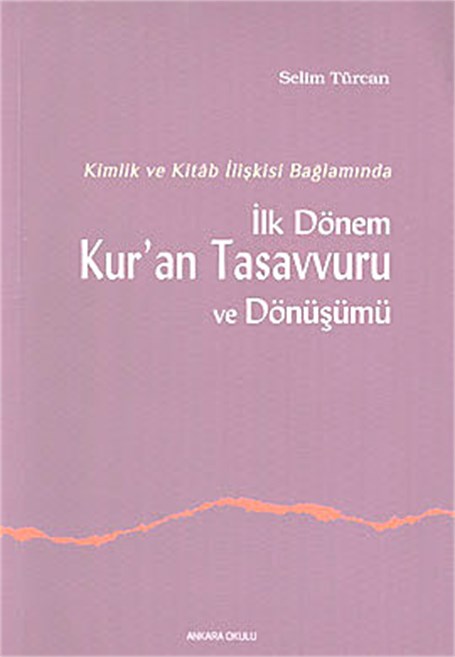  “Kürsel fikir hareketleri, toplumsal beklentiler, siyasi baskı ve gelişmeler, eğitim düzeyimiz ve bitmek bilmeyen insani zaaflarımız, Kur’an’a ilişkin tasavvur biçimimizi toplumsal ve bireysel düzlemde sürekli dönüştürmektedir. “Sahabe neslinin Kur’an algısını ve değişimle beraber geldiği noktayı bilmek, yaşadığımız asırda Müslümanlarca daha doğru bir Kur’an tasavvuruna sahip olmamızı sağlayacaktır. Doğru bir kitap tasavvuruna sahip olmayan din mensupları, sahip oldukları kitaba da doğru bir muamele yapamazlar. Nitekim kitabın kıraatini de manasını da korumayan Yahudiler ve Hıristiyanlar bu açıdan bir örnek teşkil etmektedir. Bununla ilgili olarak Allah Teâlâ Kur’an’da şöyle buyurmaktadır:   “Tevratla yükümlü tutulup da onunla amel etmeyenlerin durumu ciltlerle kitap taşıyan merkebin durumu gibidir. Allah’ın ayetlerini inkâr eden topluluğun hali ne kötüdür! Allah, zalimler topluluğunu hidayete erdirmez.”       Kitap sahibi olmanın anlamını ve Kitap’a karşı algıyı Kur’an açısından kısmen de Tevrat açısından inceleyen bu eser, tefsir alanıyla ilgilidir. Selim Türcan tarafından çalışılan bu eser, ilk dönemde gerek İslamiyeti kabul etmeyen müşriklerce gerekse Müslümanlarca Kur’an algısını ortaya koymuştur.  Yazarın doktora tezi olan ve “Kitap İlişkisi Bağlamında İlk Dönem Kur’an Tasavvuru ve Dönüşümü  “ başlığını taşıyan bu eserde ilk dönemde Kur’an algısı Kuran’ın çoğaltılması dönemine kadar yani Hz. Osman’ın hilafetine kadar olan dönemi incelenmektedir. Aslında kitap her ne kadar tefsir alanında yazılmış olsa da gerek konusu gerek incelediği dönem gerekse de kaynakları açısından İslam Tarihçilerini de yakından ilgilendirmektedir. Aynı zamanda ilk dönemin Kur’an algısını ortaya koymak adına sosyolojik bakış açıları ve tespitleri de çalışmanın önemini ve ilgili kitlesini de artırmaktadır.   Tarih çalışmalarında sadece teknik bilgilerle verilerle yetinmek incelenen dönemin ve konunun soyut kalmasına neden olur. Bu bilgilerin yanında ilgili dönemin sosyolojisini incelemek, toplumun olaylara verdiği bilgileri sebep sonuç ilişkisinden daha geniş bir çerçevede incelemek çalışmayı daha somut hale getirir ve konuyu daha anlaşılır kılar. Bu nedenle bu çalışmada, Kur’an ve onunla direk olarak ilişkili olan Hz. Peygamber’in Müslümanlarca ve müşriklerce incelenmesi çalışmayı daha da başarılı ilgi çekici bir hale getirmiştir.   Kitap giriş ve dört bölümden oluşmaktadır. Ayrıca sonuç bölümü ile verilmek istenen mesajlar özetlenmiştir. Giriş bölümünde çalışmanın konusu ve önemi şu şekilde belirtilmiştir:“Konumuz genel anlamda nüzul dönemini yaşamış olan Müslümanların Kur’an’ı algılama biçimi ve bu algılamanın dönüşümüdür. İlk dönem Müslüman toplumun Kur’an tasavvuru ile ilgili sağlıklı bir çözümleme yapabilmek, Kur’an’ın içinde inmeye başladığı verili durumu kavramaya bağlıdır. Çünkü Kur’an’ın nüzul süreci, bir karşıtlık ve başarı öyküsüdür. Söz konusu karşıtlık öyküsü karşıt olan Cahiliyye ile birlikte anlaşılabilir. Hatta biz, bu anlama sürecinin bir bütün olması gerektiği de söyleyebiliriz. Bu nedenle, geç dönem Cahiliyye bilgileri de konuya dâhil edilmiştir. Diğer taraftan, ilk dönemin karakterini ortaya koyacak verileri sonraki dönemden tam olarak ayırabilmek için, özellikle son bölümde, nüzul dönemini ve sahabe dönemini aşan bilgilere de değinmek zorunda kaldık.”   Kitabın birinci bölümünde nüzul dönemi öncesi ümmi Arap kimliğinin oluşumuna yer verilmiş. Bu kimliğinin oluşumunda Kâbe’nin ruhaniyeti ve dilin etkin kullanılması önemli birer etken olmuştur. Bu iki etkiyle direk olarak bağ kuran Kureyş kabilesi Arap kabileler içinde önemli bir konuma gelmiştir. Kâbe her ne kadar taşınabilir olan ve daha geniş bir çerçevede kimlik oluşumunu sağlayan bir kitap gibi olmasa da Arapların kendilerini diğer din mensuplarından ve kültürlerinden ayırmasını sağlamıştır. Birinci bölümün kavram ve konu açısından son derece yoğun olması kitabı okunabilirlik açısından olumsuz etkilese de diğer bölümlerde bu olumsuz hava kaybolmaktadır.   İkinci bölümde Kur’an’ın yeni bir kimlik önerisi olarak algılanması toplumsal bölünme konusu işlenmiştir. Bu bölümde, Kur’an hem Müslümanların zihinlerinde yer edinirken hem de topluma yeni bir kimlik olarak kendisini, vahiy olarak sunmuştur. Kur’an bir taraftan Müslümanlarla Kâbe ilişkisini Hz. İbrahim üzerinden kurarken bir yandan da Arap dili üzerinden çeşitli mesajlar vermiştir. Aslında ümmi Arap kimliğini özgün kılan bu iki etkenle Müslümanlar arasında önemli bir bağ kurularak yeniden şekillenen Mekke toplumuna da meydan okunmuştur. Bu meydan okuma Müslümanların kimlikleri oluşturma aşamasında önemli bir rol oynamıştır. Ne var ki çatışma artık kaçınılmaz olmuştur. Kur’an, zihinleri Kâbe’ye çakılmış olan ümmi Arapların karşısına “Beyt’in Rabbi” fikrini ön plana çıkarmıştır. Ruhaniyetin tek taşıyıcısı Kâbe düşüncesine karşın Kur’an toplumsal bir fenomen olma yolunda ilerlemiştir. Böylelikle yeni bir cemaat oluşurken aynı zamanda bu cemaatin kaynakları ve zihinsel yapısı inşa edilmiş oldu.   Üçüncü bölümde Kur’an’ın özgün bir kimlik olarak algılanması konusu işlenmiştir. Kur’an’ın özgün bir kimlik olarak algılanması ve toplumda karşılık bulmasıyla birlikte Müslümanlar Mekke toplumunca dışlanmış ve şiddete maruz kalmışlardır. Çünkü artık bu yeni kimlik, yerleşik Mekke inancı için tehlike arz ediyordu. Mekke’den hicret eden Müslümanlar kendilerine yeni bir yurt edinmişler ve dini birlik fikri artık siyasi olarak da birlik olmayı, siyasi sorumluluklar almayı kapsayacak şekilde gelişmiştir. Bu gelişmeyle Müslümanlar yeni yurtlarında organize olmuşlar ve kurumsal bir yapı işletmişlerdir. Özellikle Bedir savaşıyla artık bu siyasi güç kendini kanıtlamış ve ilahi iradenin yardımının yanlarında olduğunun bilincine ermişlerdir. Ancak bu noktadan itibaren mücadele artık Yahudilere karşı başlamıştır. Ümmi Araplara karşı kimliğini oluşturan Müslümanlar artık kendileri gibi kitap ehli olan Yahudilere karşı mücadele etmişlerdir. Özellikle kıblenin değişmesi ve vahiy geleneğine sahip çıkmakla birlikte Kur’an’ın son geçerli kitap olduğu düşüncesi Müslümanların önemli argümanları olmuştur. Hz. Peygamber’in oluşan yeni kimlik ve cemaatteki rolü  de Yahudilere karşı önemli argümanlardan biridir. Kur’an’da Yahudilerin kitaplarına yaptıkları muamele Allah tarafından eleştirilmiş, bu aynı zamanda yeni cemaatin kitaplarına karşı nasıl davranması gerektiği konusunda onlara karşı önemli bir ipucu olmuştur. Ortaya çıkan özgün kimlik Yahudilere karşı da başarılı olunca iktidarın tek sahibi olma yolunda başarılı adımlar atılmıştır.   Dördüncü bölümde Mushaflaşma ve kimliğin dışa açılımı başlığı altında Müslümanların yaşadığı yeni bir dönüşümün üzerinde durulmuştur. Müşriklere ve Yahudilere karşı verilen başarılı mücadeleden sonra rakipsiz olmak beraberinde yeni bir mücadeleyi ve dönüşümü getirmiştir. İlk halife döneminde kimlik merkezli operasyonlar yapılmıştır. Bu dönemdeki Müslümanlaşma ve müminleşme süreçleri dönüşümü etkileyen etkenler olmuştur. Hz. Peygamber’den sonra Kur’an’ın korunması, kıraati, yazıya geçirilmesi gibi hususlar sahabenin sorumluluğuna kalmıştır. Bu aynı zamanda kitabın ruhaniyetinin Hz. Peygamber’den sahabilere geçmesine neden olmuştur. Sahabe her ne kadar ilk iki halife döneminde Mekke’de kalmış ise de üçüncü dönemle birlikte farklı coğrafyaya dağılmışlardır. Bu kitabın ruhaniyetinin dağılması manasına geliyordu. Ancak Hz.Ebubekir döneminde Kur’an’ın kitap haline getirilmesi ve Hz. Osman döneminde çoğaltılması Kur’an kıraatini muhafaza etmeye yönelik eylemlerdi. Müslümanlar kıraati korumuşlar fakat kıraat merkezli çalışmalar Müslümanların dikkatini metin odaklı anlamaya çekmiş, artık bu dönemle birlikte Müslümanlar asıl manadan uzaklaşıp metin üzerinden anlamaya çalışmışlardır. Yani Kur’an ayetlerinin asıl manalarından uzaklaşılmış, kıraati korunmuştur.   Kitapta bahsedilen konular üzerinde yukarıda kısaca durmaya çalıştık. Eser ilk dönem Kur’an tasavvurunu çeşitli kesimlerin bakış açısıyla alması itibariyle son derece başarılıdır. Aynı zamanda sosyolojik unsurlar, tespitler anlaşılmaya çalışılan konuyu ve dönemi daha anlaşılır kılmıştır. Aynı zamanda, yapılan sosyolojik betimlemeler ve inşa faaliyetiyle dönemin olaylarının da sağlaması yapılmıştır. Aslında tarihi dönemlere, olaylara sadece teknik veriler üzerinden bakmanın ne kadar sınırlı bir iş olduğunu bu eser üzerinden görmüş oluyoruz. Ancak zaman zaman yapılan geriye dönüşler yani kronolojik atlamalar okuyucunun zihninde karışıklık yaratabilme açısından olumsuz olsa da çok yoğun değildir. Kitabın yoğun olması ve bazı konulara tekrar tekrar değinilmesi okuyucu açısından olumsuz olabilmektedir. Çeşitli ilim dallarını ilgilendiren bu eser son derece başarı olmasıyla birlikte tekrar tekrar okuması gereken bir eser.Selim TÜRCAN, Kimlik ve Kitap İlişkisi Bağlamında İlk Dönem Kur’an Tasavvuru ve Dönüşümü, Ankara Okulu Yayınları, İstanbul, Ekim 2010,s.416